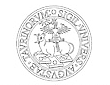 Università degli Studi di TorinoScuola di MedicinaCorso di Laurea in Infermieristicasede di Cuneo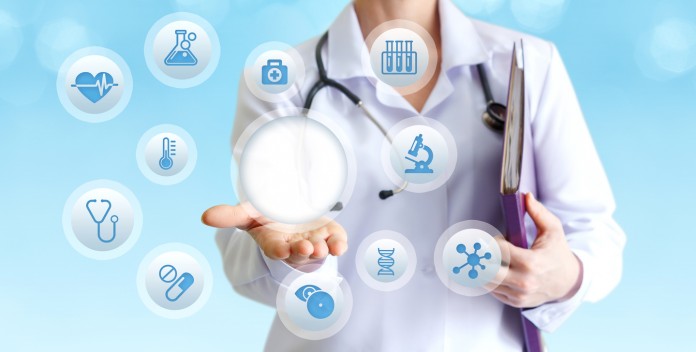 Perché diventare infermieri?Ti aspettiamo in UniversitàMercoledì 23 marzo 2022 dalle 10.00 alle 12.00 on line e dalle 14.00 alle 16.00 in presenza in Sede Corso di Laurea in Infermieristica a CuneoMercoledì  6- 13 - 20- 27 luglio 2022per presentare il nostro Corso di studi, farti visitare la Sede, rispondere alle tue domande e fornire delle indicazioni in merito alla preparazione del test delle classi sanitarie che si svolgerà a settembre 2022 a Torino:Ti consigliamo di prenotarti tramite il seguente indirizzo e mail: clpscn-amn@unito.itSede e Segreteria Didattica del Corso                                                                                                                 Coordinatore del Corso di LaureaSede di Cuneo                                                                                                                                                           Dr.ssa Paola Culotta   Palazzo Ex Mater Amabilis, Via Alessandro Ferraris di Celle 2, 12100 Cuneo                                               tel 011.6706872  Tel 011.6706873 Fax 011.6706885                                                                                                                       e mail paola.culotta@unito.ithttp://medtriennalicn.campusnet.unito.it